Ciklus Izobrazbi - Upravljanje i kontrola korištenja Europskih strukturnih i investicijskih fondova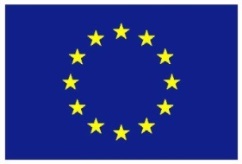 Tematska cjelina 1 – Uvod u Europske strukturne i investicijske fondove te sustav upravljanja i kontrole korištenja sredstavaPravni i institucionalni okvir – uloge i odgovornosti tijela4. svibnja 2017. / Hrvatsko novinarsko društvo4. svibnja 2017. / Hrvatsko novinarsko društvo4. svibnja 2017. / Hrvatsko novinarsko društvoLista polaznikaLista polaznikaLista polaznikaIme i prezimeNaziv tijela/institucija:1.Ana Alujević ČuloFond za zaštitu okoliša i energetsku učinkovitost2.Ana MlinarHrvatska agencija za malo gospodarstvo, inovacije i investicije3.Andrea AndretićMinistarstvo uprave4.Andreja ČakijaMinistarstvo poljoprivrede5.Danijela BožičnikMinistarstvo poljoprivrede6.Davor BijelićMinistarstvo regionalnoga razvoja i fondova Europske unije7.Emina LipovšćakMinistarstvo znanosti i obrazovanja8.Hrvoje BukovecFond za zaštitu okoliša i energetsku učinkovitost9.Jadranka BarićMinistarstvo kulture10.Kristina ŠurinMinistarstvo kulture11.Martina ŠestanMinistarstvo regionalnoga razvoja i fondova Europske unije12.Martina ŠpeharHrvatska agencija za malo gospodarstvo, inovacije i investicije13.Nina HorvatHrvatska agencija za malo gospodarstvo, inovacije i investicije14.Nives Majerić KolekMinistarstvo uprave15.Perica GabrićMinistarstvo regionalnoga razvoja i fondova Europske unije16.Petra BudajMinistarstvo uprave17.Sandra BobinacMinistarstvo znanosti i obrazovanja18.Sanja KušećekMinistarstvo regionalnoga razvoja i fondova Europske unije19.Veljko RadićMinistarstvo regionalnoga razvoja i fondova Europske unije20.Verica BrkićMinistarstvo graditeljstva i prostornoga uređenja21.Vjekoslav JuričićMinistarstvo uprave